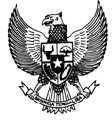 BUPATI JENEPONTOPROVINSI SULAWESI SELATANPERATURAN BUPATI JENEPONTONOMOR        TAHUN 2021TENTANGIMPLEMANTASI KOMUNIKASI PERUBAHAN PERILAKU DALAM PERCEPATAN PENURUNAN STUNTING DENGAN RAHMAT TUHAN YANG MAHA ESABUPATI JENEPONTO,Menimbang	: 	a.	bahwa berdasarkan ketentuan Pasal 6 ayat (2) huruf b Peraturan Presiden Nomor 72 Tahun 2021 tentang Percepatan Penurunan Stunting, yang menegaskan bahwa Pilar Dalam Strategi Nasional Percepatan Penurunan Stunting meliputi Peningkatan Komunikasi Perubahan Perilaku dan Pemberdayaan Masyarakat;b. 	bahwa untuk mendukung pencegahan stunting serta permasalahan perilaku yang terjadi baik di tingkat individu, tingkat masyarakat, dan tingkat layanan kesehatan masyarakat, diperlukan pembagian peran dan tanggungjawab masing-masing pemangku kepentingan untuk mendukung komunikasi perubahan perilaku sebagai salah satu upaya dalam pencegahan stunting;c.	berdasarkan berdasarkan pertimbangan sebagaimana dimaksud pada huruf a dan huruf b, perlu membentuk Peraturan Bupati tentang Implementasi Komunikasi Perubahan Perilaku Dalam Percepatan Penurunan Stunting.Mengingat	: 	1. 	Undang-Undang Nomor 29 Tahun 1959 tentang Pembentukan Daerah-daerah Tingkat II di Sulawesi (Lembaran Negara Republik Indonesia Tahun 1959 Nomor 74, Tambahan Lembaran Negara Republik Indonesia Nomor 1822);Undang-Undang Nomor 36 Tahun 2009 tentang Kesehatan (Lembaran Negara Republik Indonesia Tahun 2009 Nomor 144, Tambahan Lembaran Negara Republik Indonesia Nomor 5063);Undang-Undang Nomor 23 Tahun 2014 tentang Pemerintahan Daerah (Lembaran Negara RepublikIndonesia  Tahun  2014  Nomor  246,  Tambahan Lembaran Negara Republik Indonesia Nomor 5589) sebagaimana telah diubah beberapa kali terakhir dengan Undang-Undang Nomor 11 Tahun 2020 tentang Cipta Kerja (Lembaran Negara Republik Indonesia Tahun 2020 Nomor 245, Tambahan  Lembaran  Negara  Republik  Indonesia  Nomor 7356);Peraturan Pemerintah Nomor 2 Tahun 2018 tentang Standar Pelayanan Minimal (Lembaran Negara Republik Indonesia Tahun 2018 Nomor 2, Tambahan Lembaran Negara Republik Indonesia Nomor 6178);Peraturan Presiden Nomor 42 Tahun 2013 tentang Gerakan Nasional Percepatan Perbaikan Gizi (Lembaran Negara Republik Indonesia Tahun 2013 Nomor 100);Peraturan Presiden Nomor 72 Tahun 2018 tentang Rencana Kerja Pemerintah Tahun 2019 (Lembaran Negara Republik Indonesia Tahun 2018 Nomor 148);Peraturan Presiden Nomor 18 Tahun 2020 tentang  Rencana Pembangunan Jangka Menengah Nasional Tahun 2020-2024 (Lembaran Negara Republik Indonesia Tahun 2020 Nomor 10);Peraturan Presiden Nomor 72 Tahun 2021 tentang  Percepatan Penurunan Stunting (Lembaran  Negara  Republik  Indonesia Tahun 2021 Nomor 172);Peraturan  Menteri  Kesehatan  Nomor 2269 / Menkes / Per /XI/2011 tentang Pedoman Pembinaan Perilaku Hidup Bersih dan Sehat (Berita Negara Republik Indonesia Tahun 2011 Nomor 755);Peraturan Menteri Kesehatan Nomor 23 Tahun 2014 tentang Upaya  Perbaikan  Gizi  (Berita  Negara  Republik  Indonesia Tahun 2014 Nomor 967);Peraturan Menteri Kesehatan Nomor 25 Tahun 2014 tentang Upaya Kesehatan Anak (Berita Negara Republik Indonesia Tahun 2014 Nomor 825);Peraturan Menteri Kesehatan Nomor 97 Tahun 2014 tentang Pelayanan Kesehatan Masa Sebelum Hamil, Masa Hamil, Persalinan, dan Masa Sesudah Melahirkan, Penyelenggaraan Pelayanan Kontrasepsi, serta Pelayanan Kesehatan Seksual (Berita Negara Republik Indonesia Tahun 2014 Nomor 135);Peraturan Menteri Kesehatan Nomor 74 Tahun 2015 tentang Upaya Peningkatan Kesehatan dan Pencegahan Penyakit (Berita Negara Republik Indonesia Tahun 2015 Nomor 1755);Peraturan Menteri Perencanaan Pembangunan Nasional/Kepala Badan Perencanaan Pembangunan Nasional Republik Indonesia Nomor 11 Tahun 2017 tentang Pedoman Umum Pelaksanaan Gerakan Masyarakat Hidup Sehat (Berita Negara Republik Indonesia Tahun 2017 Nomor 1505);Peraturan Menteri Dalam Negeri Republik Indonesia Nomor 100 tahun 2018 tentang Penerapan Standar Pelayanan Minimal.Peraturan  Daerah  Kabupaten  Jeneponto  Nomor  3  Tahun 2018 tentang Sistem Kesehatan Daerah (Lembaran Daerah Kabupaten Jeneponto Tahun 2018 Nomor 262 Tambahan Lembaran Daerah Nomor 2);Peraturan  Daerah  Kabupaten  Jeneponto  Nomor  6  Tahun 2018   tentang   Sistem   Pelayanan   Kesehatan   (Lembaran Daerah  Kabupaten  Jeneponto  Tahun  2018  Nomor  265 Tambahan Lembaran Daerah Nomor 5).MEMUTUSKAN :Menetapkan	:	PERATURAN BUPATI TENTANG IMPLEMANTASI KOMUNIKASI PERUBAHAN PERILAKU DALAM PERCEPATAN PENURUNAN STUNTING.BAB I KETENTUAN UMUM Pasal 1Dalam Peraturan Bupati ini, yang dimaksud dengan :Pemerintah adalah Presiden Republik Indonesia yang memegang kekuasaan pemerintahan negara Republik Indonesia sebagaimana dimaksud dalam Undang-Undang Dasar Negara Republik Indonesia Tahun 1945.Daerah adalah Kabupaten Jeneponto;Pemerintahan Daerah adalah  penyelenggaraan urusan  pemerintahan oleh pemerintah daerah dan dewan perwakilan rakyat daerah menurut asas otonomi  dan tugas  pembantuan dengan  prinsip  otonomi  seluas- luasnya dalam sistem dan prinsip Negara Kesatuan  Republik  Indonesia sebagaimana dimaksud dalam Undang-Undang Dasar Negara Republik Indonesia  Tahun 1945.Pemerintah Daerah adalah Bupati sebagai unsur penyelenggara Pemerintah Daerah yang memimpin pelaksanaan urusan pemerintahan yang menjadi kewenangan daerah otonom.Bupati adalah Bupati Jeneponto.Perangkat Daerah yang selanjutnya disingkat PD adalah unsur pembantu Bupati dan Dewan Perwakilan Rakyat Daerah dalam penyelenggaraan urusan pemerintahan yang menjadi kewenangan Daerah.Dinas Kesehatan adalah Dinas Kesehatan Kabupaten Jeneponto.Kepala Dinas adalah Kepala Dinas Kesehatan Kabupaten Jeneponto.Badan Perencanaan Pembangunan Penelitan dan Pengembangan Daerah yang selanjutnya disebut BAPPELITBANGDA adalah Badan Perencanaan Pembangunan Penelitan dan Pengembangan Daerah Kabupaten Jeneponto.Kepala Badan adalah Kepala Badan Perencanaan Pembangunan Penelitan dan Pengembangan Daerah.Kecamatan atau yang disebut dengan nama lain adalah bagian wilayah dari Daerah Kabupaten.Pemerintah Desa adalah Kepala Desa dibantu Perangkat Desa sebagai unsur penyelenggara Pemerintahan Desa.Pemerintahan Desa adalah Penyelenggaraan urusan pemerintahan dan kepentingan masyarakat setempat dalam sistem pemerintahan Negara Kesatuan Republik Indonesia.Kepala Desa adalah Pejabat Pemerintah yang mempunyai wewenang, tugas dan kewajiban untuk menyelenggarakan Rumah Tangga Desanya dan melaksanakan tugas dari Pemerintah dan Pemerintah Daerah.Kelurahan adalah baggian wilayah dan kecamatan sebagai perangkat Kecamatan.Lurah adalah Perangkat Kecamatan yang mempunyai tugas dan fungsi melaksanakan penyelenggaraan pemerintahan di wilayah kelurahan. Stunting adalah gangguan pertumbuhan dan perkembangan anak akibat kekurangan gizi kronis dan infeksi berulang, yang ditandai dengan panjang atau tinggi badannya berada di bawah standar yang ditetapkan oleh menteri yang menyelenggarakan urusan pemerintahan di bidang kesehatan.Locus Stunting adalah tempat sasaran terjadinya Stunting yang telah ditetapkan oleh Bupati.Intervensi adalah beberapa upaya dan tindakan menekan pihak-pihak tertentu yang dilakukan pemerintah dalam suatu rancangan kerja yang bertujuan untuk mencapai sesuatu yang lebih baik lagi.Interverensi Spesifik adalah kegiatan yang dilaksanakan untuk mengatasi penyebab langsung terjadinya Stunting.Spesifik adalah kegiatan yang dilaksanakan untuk mengatasi penyebab langsung terjadinya Stunting.Percepatan Penurunan Stunting adalah setiap upaya yang mencakup Intervensi Spesifik dan Intervensi Sensitif yang dilaksanakan secara konvergen, holistik, dan berkualitas melalui kerja sama lintas program dan lintas sektor di pusat, daerah, dan desa.Konvergensi adalah penggabungan atau pengintegrasian media-media yang ada untuk digunakan dan diarahkan kedalam satu titik tujuan.Upaya Perbaikan Gizi adalah kegiatan dan/atau serangkaian kegiatan yang dilakukan secara terpadu, terintegrasi dan berkesinambungan untuk memelihara dan meningkatkan status gizi masyarakat dalam bentuk upaya promotif, preventif,  kuratif  maupun  rehabilitatif  yang  dilakukan  oleh pemerintah Daerah dan/atau masyarakat;Strategi Komunikasi Perubahan Perilaku  adalah suatu proses interaktif untuk merancang beragam pesan menggunakan berbagai macam media dan saluran untuk mempromosikan, mengubah, mengembangkan, dan memelihara perilaku positif, khususnya perilaku kesehatan masyarakat;Komunikasi Perubahan Perilaku adalah pemanfaatan komunikasi perubahan perilaku;Komunikasi antar Pribadi adalah pemnfaatan komunikasi tatap muka;Advokasi Terlatih  adalah  Upaya strategis menginformasikan dan memotivasi para pembuat kebijakan untuk mendukung sesuai tujuan;Petugas Promosi Kesehatan adalah Tenaga Penyuluh kesehatan  atau orang yang selalu memberikan pinformasi kesehatan kepada masyarakat lewat penyuluhan dan advokasi  yang bekerja disarana pelayanan kesehatan;Promosi kesehatan adalah upaya membantu masyarakat untuk menjadikan gaya hidup sehat optimal menjaga keseimbangan kesehatan fisik, emosi, sosial, spiritual, dan intelektual;Hari Pertama Kehidupan yang selanjutnya disingkat HPK adalah periode emas bagi tumbuh kembang seorang anak; BAB IIMAKSUD DAN TUJUANPasal 2Maksud ditetapkannya Peraturan Bupati ini yaitu untuk menjadi panduan dalam melaksanakan implementasi komunikasi perubahan perilaku dalam upaya pencegahan penurunan stunting. Pasal 3Tujuan ditetapkannya Peraturan Bupati ini yakni :memastikan pencegahan stunting menjadi prioritas pemerintah dan masyarakat di semua tingkatan;meningkatkan kesadaran publik dan perubahan perilaku masyarakat untuk mencegah stunting; memperkuat konvergensi melalui koordinasi dan konsolidasi program dan kegiatan pusat, daerah, dan desa; meningkatkan akses informasi kesehatan dengan upaya komunikasi perubahan perilaku yang komfrehensif;meningkatkan perubahan perilaku dengan komunikasi antar pribadiBAB III RUANG LINGKUP Pasal 4Ruang lingkup Peraturan Bupati ini meliputi :strategi Komunikasi Perubahan Perilaku Percepatan Penurunan Stunting;BAB IV STRATEGI KOMUNIKASI PERUBAHAN PERILAKU PERCEPATAN PENURUNAN STUTINGPasal 4Strategi komunikasi perubahan perilaku percepatan penurunan stunting terdiri dari :Kampanye perubahan perilaku bagi masyarakat umum;Komunikasi antarpribadi sesuai konteks sasaran;Advokasi berkelanjutan kepada pengambil keputusan; danPengembangan kapasitas pengelola program.menjadikan upaya pencegahan Stunting sebagai prioritas pembangunan kesehatan daerah; mendorong terwujudnya konvergensi (integrase) lintas program dan lintas sector untuk pencegahan Stunting secara bersama-sama;mendukung perubahan perilaku masyarakat untuk pencegahan Stunting melalui komunikasi antar perilaku dengan pendekatan komunikasi antar pribadimelaksanakan dan mengevaluasi startegi komunikasi perubahan perilaku untuk pencegahan stunting yang meliputi tujuan, target, sasaran, pesan, saluran komunikasi, pemantauan dan evaluasi;melaksanakan kegiatan komunikasi perubahan perilaku dalam upaya pencegahan stunting di tingkat desa/kelurahan;meningkatkan pemahaman dan kemampuan para tenaga pelayanan public terkait untuk pencegahan stunting;melibatkan pihak terkait untuk menyiapkan dan menerapkan program komunikasi perubahan perilaku pencegahan stunting melalui advokasi, mobilisasi sosial/masyarakat, kampanye dan Komunikasi Antar Pribadi (KAP);mengembangkan Komunikasi Perubahan Perilaku yang sesuai dengan kearifan lokal, dengan memperhatikan kondisi demografi, ekonomi serta sosial dan budaya setempat;mengoptimalkan pelaksanaan Posyandu dan kunjungan rumah oleh tenaga kesehatan dan lainnya di tingkat desa/kelurahan;melakukan pemantauan kegiatan komunikasi perubahan perilaku secara berkala oleh perangkat daerah terkait dan melaporkan pelaksanaan kegiatan komunikasi perubahan perilaku dalam upaya pencegahan stunting setiap enam bulan kepada Bupati di bawah koordinasi BAPPELITBANGSDA;Memasukkan rencana program dan kegiatan yang mendukung komunikasi perubahan perilaku untuk pencegahan stunting ke dalam dokumen perencanaan pembangunan (RPJMD/RKPD) sebagaimana terlampir yang merupakan bagian yang tidak terpisahkan dari peraturan Bupati ini dan pemnganggaran (APBD) mulai tahun 2021 melalui perangkat daerah terkait;BAB IVSTRATEGI PERCEPATAN PENURUNAN STUNTINGBagian KesatuUmumPasal 5Dalam rangka percepatan penurunan Stunting ditetapkan strategi percepatan penurunan stunting.Strategi penurunan stunting sebagaimana dimaksud pada ayat (1) bertujuan untuk :melaksanakan kegiatan komunikasi perubahan perilaku dalam upaya pencegahan stunting di tingkat desa/kelurahan;meningkatkan kemampuan dan pemahaman para tenaga pelayanan terkait pencegahan stunting;memperbaiki pola asuh dengan komunikasi antar pribadi;melaksanakan advokasi, pemberdayaan masyarakat, kampanye dan Komunikasi Antar Pribadi (KAP) sesuai dengan budaya dan sosial setempat, dengan memperhatikan kondisi demogerafi dan ekonomi;sosialisasi Strategi komunikasi perilaku dengan upaya pemberian informasi interaktif kepada masyarakat dengan menggunakan berbagai macam media untuk mempromosikan, mengubah, mengembangkan dan memelihara perilaku kesehatan masyarakat melalui informasi, persuasive, edukasi dan fasilitasi;Pasal 6Kelompok sasaran Pelaksanaan Percepatan Penurunan Stunting, meliputi :remaja;calon pengantin;ibu hamil;ibu menyusui; dan anak berusia 0 (nol)  - 59 (lima puluh Sembilan) bulan. Pasal 7Strategi Percepatan Penurunan Stunting sebagaimana dimaksud dalam Pasal 5 dilaksanakan untuk mencapai target tujuan pembangunan berkelanjutan pada tahun 2030.Pencapaian target tujuan pembangunan berkelanjutan sebagaimana dimaksud pada ayat (1) dilaksanakan melalui pencapaian target prevalensi Stunting yang diukur pada anak berusia di bawah 5 (lima) tahun.Pasal 8Dalam rangka pencapaian target prevalensi stunting sebagaimana dimaksud dalam Pasal 7 ayat (2) ditetapkan target antara yang harus dicapai sebesar 14 % (empat belas persen) pada Tahun 2023.Target antara prevalensi Stunting sebagaimana dimaksud pada ayat (1) dijabarkan dalam sasaran, indikator sasaran, target dan tahun pencapaian, penanggung jawab, Pemerintah/lembaga/pihak pendukung.Pasal 9Target tujuan pembangunan berkelanjutan pada tahun 2030 dicapai melalui pelaksanaan 5 (lima) pilar dalam Strategi Percepatan Penurunan Stunting.Percepatan Penurunan Stunting dilaksanakan melalui Pilar Strategi Percepatan Penurunan Stunting, yang meliputi:peningkatan komitmen dan visi Bupati;peningkatan komunikasi perubahan perilaku dan pemberdayaan masyarakat;peningkatan konvergensi intervensi spesifik dan intervensi sensitif di Daerah;peningkatan ketahanan pangan dan gizi pada tingkat individu, keluarga dan masyarakat; danpenguatan dan pengembangan sistem data, informasi, riset dan inovasi.Pilar sebagaimana dimaksud pada ayat (1) dijabarkan dalam kegiatan, keluaran, target dan tahun pencapaian, penanggungjawab, Pemerintah/lembaga/pihak pendukung.Pelaksanaan stategi percepatan penurunan stunting dilakukan peninjauan kembali berdasarkan hasil evaluasi pencapaian target antara pada tahun 2023 sebagaimana dimaksud dalam Pasal 8 ayat (1).Pasal 10Dalam pelaksanaan Strategi Percepatan Penurunan Stunting, disusun rencana aksi melalui pendekatan keluarga berisiko Stunting. Rencana aksi sebagaimana dimaksud pada ayat (1) ditetapkan oleh Kepala BAPELITBANGDA setelah dikoordinasikan dengan Bupati/ lembaga terkait. Rencana aksi sebagaimana dimaksud pada ayat (2) terdiri atas kegiatan prioritas yang paling rendah mencakup: a. 	penyediaan data keluarga berisiko Stunting; b. 	pendampingan keluarga berisiko Stunting;c. 	pendampingan semua calon pengantin calon PUS; d. 	surveilans keluarga berisiko Stunting; dan e. 	audit kasus Stunting. Rencana aksi sebagaimana dimaksud pada ayat (2) dilaksanakan oleh Pemerintah Daerah, Pemerintah Desa, dan Pemangku Kepentingan dalam pelaksanaan Percepatan Penurunan Stunting.Rencana aksi sebagaimana dimaksud pada ayat (2), tercantum dalam Lampiran yang merupakan bagian tidak terpisahkan dalam Peraturan Bupati ini.Pasal 11Penyediaan data keluarga berisiko Stunting sebagaimana dimaksud dalam Pasal 10 ayat (3) huruf a bertujuan untuk menyediakan data operasional melalui: penapisan kesehatan reproduksi bagi calon pengantin/calon PUS 3 (tiga) bulan pranikah; penapisan ibu hamil; penapisan keluarga terhadap ketersediaan pangan, pola makan, dan asupan gizi; penapisan keluarga dengan PUS pascapersalinan dan pasca keguguran; penapisan keluarga terhadap pengasuhan anak berusia di bawah lima tahun (balita); penapisan keluarga terhadap kepemilikan sarana jamban dan air bersih; dan penapisan keluarga terhadap kepemilikan sarana rumah sehat. Pendampingan keluarga berisiko Stunting sebagaimana dimaksud dalam Pasal 10 ayat (3) huruf b bertujuan untuk meningkatkan akses informasi dan pelayanan melalui: a. 	penyuluhan; b. 	fasilitasi pelayanan rujukan; dan c. 	fasilitasi penerimaan program bantuan sosial. Pendampingan semua calon pengantin calon PUS sebagaimana dimaksud dalam Pasal 10 ayat (3) huruf c wajib diberikan 3 (tiga) bulan pranikah sebagai bagian dari pelayanan nikah. Surveilans keluarga berisiko Stunting sebagaimana dimaksud dalam Pasal 10 ayat (3) huruf d digunakan sebagai pertimbangan pengambilan tindakan yang dibutuhkan dalam Percepatan Penurunan Stunting. Audit kasus Stunting sebagaimana dimaksud dalam Pasal 10 ayat (3) huruf e bertujuan untuk mencari penyebab terjadinya kasus Stunting sebagai upaya pencegahan terjadinya kasus serupa.Bagian KeduaPerubahan Perilaku Dan Kemandirian Keluarga Pasal 12Dalam upaya penurunan stunting dilakukan strategi komunikasi Perubahan Perilaku kesehatan melalui kemandirian keluarga.Strategi komunikasi sebagaimana dimaksud pada ayat (1) meliputi tujuan, target, pesan, saluran komunikasi, pemantuan dan evaluasi.Strategi komunikasi sebagaimana dimaksud pada ayat (1), dan ayat (2) dilakukan terkait upaya promotif dan preventif   melalui intervensi perubahan perilaku individu komunikasi antar pribadi serta masyarakat.Kemandirian keluarga sebagaimana dimaksud pada ayat (1) dilaksanakan melalui peningkatan kemampuan keluarga untuk mengenali, menilai dan melakukan tindakan secara mandiri yang didampingi oleh tenaga kesehatan dan kader, secara berkala, kontinyu dan terintergrasi. Kemandirian keluarga sebagaimana dimaksud pada ayat (1) dapat dilihat dari berbagai indikator yang meliputi :kesadaran keluarga tentang pentingnya kesehatan dan gizi; pengetahuan anggota keluarga terhadap masalah kesehatan dan gizi; keluarga memanfaatkan dan berupaya mengakses    pelayanan kesehatan yang disediakan;tersedianya sarana prasarana kesehatan; dan kesadaran keluarga tentang perkawinan anak.Bagian KetigaGerakan Masyarakat Hidup SehatPasal 13Dalam upaya mempercepat penurunan stunting dilakukan   gerakan masyarakat hidup sehat.Gerakan  masyarakat  hidup  sehat  sebagaimana  dimaksud  ada  ayat  (1) dilaksanakan untuk mensinergikan tindakan upaya promotif dan preventif masalah stunting serta meningkatkan produktifitas masyarakat. Gerakan  masyarakat  hidup  sehat  sebagaimana  dimaskud  pada  ayat  (1) dilaksanakan melalui : peningkatan aktivitas fisik;peningkatan perilaku hidup sehat;penyediaan pangan sehat dan percepatan;peningkatan pencegahan dan deteksi dini penyakit;peningkatan kualitas lingkungan; dan peningkatan edukasi hidup sehat.Gerakan  masyarakat  hidup  sehat  sebagaimana  dimaksud  pada  ayat  (1) dikampanyekan  oleh  seluruh pemangku kepentingan.Bagian KeempatGerakan Seribu Hari Pertama KehidupanPasal 14Gerakan Seribu Hari Pertama Kehidupan merupakan komitmen bersama antara Pemerintah Daerah dan masyarakat sebagai gerakan partisipasi untuk percepatan penurunan stunting. Gerakan sebagaimana dimaksud pada ayat (1) melalui penggalangan partisipasi dan kepedulian para pemangku kepentingan secara terencana dan terkoordinasi terhadap kebutuhan gizi janin maupun bayi dan anak pada seribu hari pertama dalam kehidupannya. Gerakan sebagaimana dimaksud pada ayat (1) dilaksanakan dalam maksud antara lain :komitmen   bersama   antara   Pemerintah   Daerah,   masyarakat   dan pemangku kepentingan terkait;komunikasi, edukasi dan pemberian informasi baik formal maupun informail;kampanye diberbagai media;pemberian penghargaan bagi masyarakat penurunan stunting; dan kegiatan lain yang mendukung.Gerakan sebagaimana dimaksud pada ayat (1) dikoordinasikan oleh Dinas Kesehatan. dan Gerakan sebagaimana dimaksud pada ayat (1) masuk dalam rencana strategis Dinas Kesehatan dan didukung dalam Dokumen Pelaksanaan Anggaran Dinas Kesehatan.Bagian KelimaEdukasi Komunikasi Antar Pribadi  (KAP)Pasal 15Edukasi Komunikasi Antar Pribadi (KAP) diselenggarakan dalam upaya menciptakan pemahaman yang sama tentang hal yang terkait dengan perilaki hidup bersih dan sehatEdukasi KAP sebagaimana dimaksud pada ayat (1) meliputi :Pengertian komunikasi;Masalah perilaku ;faktor yang mempengari perilaku; danpraktik yang baik dan benar untuk meningkatkan perilaku hidup bersih dan sehat;Edukasi KAP sebagaimana dimaksud pada ayat (1) diselenggarakan secara periodik oleh Dinas Kesehatan;Bagian Kenam Pelatihan Promosi KesehatanPasal 16Pelatihan promosi kesehatan diselenggarakan dalam upaya peningkatan pengetahuan, pemahaman dan keterampilan Petugas Promosi kesehatan dan masyarakat dalam upaya penurunan stunting. Pelatihan promosi kesehatan sebagaimana dimaksud pada ayat (1) diselenggarakan secara periodik oleh Dinas Kesehatan.Bagian Ketujuh Penyuluhan KAPPasal 17Penyuluhan KAP kepada masyarakat dalam upaya penurunan   stunting dilaksanakan melalui :puskesmas dan fasilitas kesehatan lainnya;pos pelayanan terpadu dan pertemuan kelompok masyarakat; dan BAB VPENYELENGGARAAN PERCEPATAN PENURUNAN STUNTINGPasal 18Rencana aksi sebagaimana dimaksud dalam Pasal 10 menjadi acuan bagi Pemerintah Daerah, Pemerintah Desa, dan Pemangku Kepentingan dalam rangka menyelenggarakan Percepatan Penurunan Stunting. Dalam rangka menyelenggarakan Percepatan Penurunan Stunting sebagaimana dimaksud pada ayat (1), Pemerintah Daerah, dan Pemerintah Desa melaksanakan program dan kegiatan Percepatan Penurunan Stunting. Dalam rangka pelaksanaan program dan kegiatan Percepatan Penurunan Stunting sebagaimana dimaksud pada ayat (2), Pemerintah Daerah, dan Pemerintah Desa melakukan: penguatan perencanaan dan penganggaran; peningkatan kualitas pelaksanaan; peningkatan kualitas Pemantauan, Evaluasi, dan pelaporan; dan peningkatan kapasitas sumber daya manusia.Pasal 19Pemerintah Desa mengoordinasikan dan melaksanakan Percepatan Penurunan Stunting di tingkat desa. Pemerintah Desa memprioritaskan penggunaan dana desa dalam mendukung penyelenggaraan Percepatan Penurunan Stunting. Pemerintah Desa mengoptimalkan program dan kegiatan pembangunan desa dalam mendukung penyelenggaraan Percepatan Penurunan Stunting.Pasal 20Pemerintah Daerah memberikan pertimbangan, saran, dan rekomendasi kepada Pemerintah Desa dalam perencanaan dan penganggaran program dan kegiatan pembangunan desa terkait Percepatan Penurunan Stunting sesuai dengan ketentuan peraturan perundang-undangan.BAB VIPENELITIAN DAN PENGEMBANGANPasal 21(1)	Penelitian dan pengembangan dilakukan untuk mengidentifikasi faktor terjadinya stunting guna menentukan intervensi yang tepat dalam upaya penurunan stunting.(2)	Penelitian, pengembangan dan penerapan hasil penelitian sebagaimana dimaksud pada ayat (1) dilaksanakan dengan memperhatikan norma yang berlaku dalam masyarakat.(3) penelitian dan pengembangan sebagaimana dimaksud pada ayat (1) dilakukan oleh BAPPELITBANGDA.BAB VIIKOORDINASI PENYELENGGARAAN PERCEPATAN PENURUNAN STUNTINGBagian KesatuKoordinasi Penyelenggaraan di Tingkat Kabupaten Pasal 22 Dalam rangka menyelenggarakan Percepatan Penurunan Stunting di tingkat kabupaten, Bupati menetapkan tim koordinasi Percepatan Penurunan Stunting tingkat kabupaten dengan Keputusan Bupati. Tim koordinasi Percepatan Penurunan Stunting tingkat kabupaten bertugas mengoordinasikan, menyinergikan, dan mengevaluasi penyelenggaraan Percepatan Penurunan Stunting di tingkat kabupaten dan kecamatan. Tim koordinasi Percepatan Penurunan Stunting tingkat kabupaten sebagaimana dimaksud pada ayat (2) terdiri atas perangkat daerah dan Pemangku Kepentingan, termasuk TP  PKK. Susunan keanggotaan tim koordinasi Percepatan Penurunan Stunting tingkat kabupaten disesuaikan dengan kebutuhan.Dalam rangka membantu pelaksanaan Tim koordinasi Percepatan sebagaimana dimaksud pada ayat (2) dibentuk Pokja yang terdiri dari unsur Perangkat Daerah, Pemangku Kepentingan dan Masyarakat.Sekertariat Tim Koordinasi dan Pokja sebagaimana dimaksud pada ayat (4) dan ayat (5) berkedudukan di BAPELITBANGDA.Bagian KeduaKoordinasi Penyelenggaraan Di Tingkat KecamatanPasal 23Dalam rangka menyelenggarakan Percepatan Penurunan Stunting di tingkat Kecamatan, Camat menetapkan tim koordinasi Percepatan Penurunan Stunting Tingkat Kecamatan dengan Keputusan Camat. Tim koordinasi Percepatan Penurunan Stunting tingkat kabupaten bertugas mengoordinasikan, menyinergikan, dan mengevaluasi penyelenggaraan Percepatan Penurunan Stunting di Tingkat Kecamatan dan Desa/Kelurahan. Tim koordinasi Percepatan Penurunan Stunting tingkat kabupaten sebagaimana dimaksud pada ayat (2) terdiri atas Unsur Kecamatan dan Pemangku Kepentingan, termasuk TP PKK Kecamatan.Camat selaku koordinator wilayah kecamatan melakukan pertemuan secara berkala dengan aparat tingkat kecamatan, tingkat desa/kelurahan, dan masyarakat untuk membahas kemajuan, kendala dalam implementasi program pencegahan stunting.Menyediakan dukungan untuk mencegah stunting dan mendukung proses perencanaan dan penyelenggaraan berbasis data Melakukan pemantauan dan verifikasi data. danMelakukan pendampingan pelaksanaan kegiatan di tingkat desa/kelurahan.Bagian Keempat Koordinasi Penyelenggaraan di Tingkat Desa/Kelurahan Pasal 24 Dalam rangka menyelenggarakan Percepatan Penurunan Stunting di tingkat desa/kelurahan, kepala desa/lurah menetapkan tim Koordinasi Percepatan Penurunan Stunting tingkat desa/kelurahan. Tim Koordinasi Percepatan Penurunan Stunting tingkat desa/kelurahan bertugas mengoordinasikan, menyinergikan, dan mengevaluasi penyelenggaraan Percepatan Penurunan Stunting di tingkat desa/kelurahan.Tim Koordinasi ditetapkan dengan Keputusan Kepala Desa/Lurah. Tim Koordinasi Percepatan Penurunan Stunting tingkat desa/kelurahan melibatkan : tenaga kesehatan paling sedikit mencakup Promosi Kesehatan, bidan, tenaga gizi, dan tenaga kesehatan lingkungan; penyuluh Keluarga Berencana dan/atau Petugas Lapangan Keluarga Berencana; TP PKK; Pembantu Pembina Keluarga Berencana Desa (PPKBD) dan/atau Sub-PPKBD/Kader Pembangunan Manusia, kader, dan/atau unsur masyarakat lainnya. Susunan keanggotaan tim Koordinasi Percepatan Penurunan Stunting tingkat Desa/Kelurahan di sesuaikan dengan kebutuhan Pemerintah Desa/Kelurahan.BAB VIIIPENAJAMAN SASARAN WILAYAH PERCEPATAN PENURUNAN STUNTINGPasal 25Dalam upaya percepatan penurunan stunting dilakukan penajaman sasaran wilayah intervensi, dengan cara menetapkan lokus prioritas desa/kelurahan penangnan stunting;Penetapan lokus sebagaimana dimaksud pada ayat (1) ditentukan berdasarkan indikator sebagai berikut :tingginya kejadian kasus stunting;prevalensi stunting; danindikator pendukung lainnya.Penetapan Lokus sebagaimana dimaksud pada ayat (2), ditetapkan dengan Keputusan Bupati.BAB IXKADER PEMBANGUNAN MANUSIA Bagian KesatuPeran Kader Pembangunan Manusia Pasal 26Memfasilitasi pemetaan sosial untuk mengidentifikasi status intervensi gizi-spesifik dan gizi sensitif pada rumah tangga yang memiliki Ibu hamil, ibu menyusui dan anak usia 0 (nol) -23 (dua puluh tiga) bulan.Memfasilitasi diskusi terarah untuk membahas permasalahan stunting di Desa/Kelurahan sampai dengan penyusunan kegiatan penanganan stunting dalam RKP dan APBDes.Memfasilitasi pengukuran Panjang Badan/Tinggi Badan balita sebagai deteksi dini stunting.Melakukan pendataan dan panginputan melalui aplikasi        e-HDW. Memonitor dan memastikan rumah tangga yang memiliki ibu hamil, ibu menyusui dan anak usia 0 (nol) - 23 (dua puluh tiga) bulan mendapatkan 5 paket pelayanan utama dalam penangan stunting di Desa/Kelurahan.Bagian KeduaDukungan Kegiatan Kader Pembangunan ManusiaPasal 27Dukungan pelaksanaan Percepatan Penurunan Stunting dilakukan oleh Kader Pembangunan Manusia.Kader Pembangunan Manusia di Desa diberikan insentif paling rendah Rp500.000,- (lima ratus ribu rupiah) setiap bulannya.Selain Insentif sebagaimana dimaksud pada ayat (2) diberikan juga biaya transportasi/operasional paling rendah Rp250.000,- (dua ratus lima puluh ribu rupiah )setiap bulannya.Kader Pembangunan Manusia di Kelurahan diberikan insentif disesuaikan dengan kemampuan keuangan Kelurahan setiap bulannya. Selain Insentif sebagaimana dimaksud pada ayat (4) diberikan juga biaya transportasi/operasional yang disesuaikan dengan kemampuan keuangan Kelurahan setiap bulannya. danDalam rangka mendukung kelancaran penginputan data       e-HDW diperlukan fasilitas perangkat elektronik, berupa       HP-Android.BAB XDUTA STUNTINGPasal 28Duta stunting mempunyai peran sebagai berikut :mendukung upaya percepatan pencegahan penurunan stunting;mendukung pelaksanaan kebijakan daerah, dan ikut terlibat dalam pelaksanaan kegiatan;mendukung gerakan masyarakat untuk hidup sehat; danmendorong pemberdayaan masyarakat melalui TP PKK.BAB XIPERAN SERTA MASYARAKATPasal 29Peran serta masyarakat meliputi :Ikut berpartisipasi secara aktif pada setiap kegiatan percepatan penurunan stunting;Partisipasi sebagaimana dimaksud pada huruf a, dilakukan melalui penyampaikan permasalahan, masukan dan/atau cara pemecahan masalah dibidang kesehatan sebagai upaya percepatan penurunan stunting;Pemerintah daerah melibatkan kelompok masyarakat dalam setiap kegiatan penanganan dan percepatan penurunan stunting.Mendorong dan menggerakkan swadaya masyarakat dalam percepatan penurunan stunting agar dapat lebih berdaya guna dan berhasil guna.BAB XII PEMANTAUAN, EVALUASI DAN PELAPORANBagian KesatuUmum Pasal 30Pemantantauan, Evaluasi, dan pelaporan bertujuan untuk: mengetahui kemajuan dan keberhasilan pelaksanaan Percepatan Penurunan Stunting; memberikan umpan balik bagi kemajuan pelaksanaan Percepatan Penurunan Stunting; menjadi pertimbangan perencanaan dan penganggaran serta peningkatan akuntabilitas Percepatan Penurunan Stunting; memberikan penilaian kesesuaian terhadap kegiatan, keluaran, dan target Strategi Percepatan Penurunan Stunting dan rencana aksi; dan menjadi pertimbangan pemberian rekomendasi untuk pencapaian keberhasilan pelaksanaan Percepatan Penuru nan Stunting.Bagian KeduaPemantauan dan Evaluasi Pasal 31Pemantauan dan Evaluasi pelaksanaan Percepatan Penurunan Stunting dilakukan Pemerintah Daerah, dan Pemerintah Desa sesuai dengan kewenangannya.Ketua Pelaksana mengoordinasikan Pemantauan dan Evaluasi pelaksanaan Percepatan Penurunan Stunting di Pemerintah Daerah, dan Pemerintah Desa sebagaimana dimaksud pada ayat (1). Pemantauan dan Evaluasi pelaksanaan Percepatan Penurunan Stunting sebagaimana dimaksud pada ayat (1) didukung dengan: sistem manajemen data terpadu di pusat, daerah, dan desa dengan memaksimalkan sistem informasi yang sudah ada melalui mekanisme Satu Data Indonesia sesuai dengan ketentuan peraturan perundang-undangan; dan riset dan inovasi serta pengembangan pemanfaatan hasil riset dan inovasi.Pemerintah Daerah melalui Dinas kesehatan mendorong tenaga kesehatan dan fasilitas pelayanan kesehatan dalam melakukan pemantauan dan evaluasi.  Bagian KeduaPelaporanPasal 32Setiap   tenaga   kesehatan   dan   fasilitas   pelayanan   kesehatan   harus   melaksanakan pencatatan dan pelaporan upaya penurunan stunting;Setiap perangkat daerah menyampaikan laporan penyelenggaraan percepatan penurunan Stunting kepada Bupati 2 (dua) kali dalam 1 (satu) tahun atau sewaktu-waktu apabila diperlukan.Bupati menyampaikan laporan penyelenggaraan percepatan penurunan Stunting kepada Gubernur 2 (dua) kali dalam 1 (satu) tahun atau sewaktu-waktu apabila diperlukan. BAB XIII PENGHARGAAN Pasal 33Pemerintah Daerah dapat memberikan penghargaan kepada masyarakat dan/atau institusi yang peduli terhadap penurunan stunting.Pemberian penghargaan sebagaimana dimaksud pada ayat (1) dapat dimulai dari tingkat desa/kelurahan, Kecamatan sampai tingkat Kabupaten.Kategori,   kriteria,   dan   bentuk   pemberian   penghargaan   sebagaimana dimaksud pada ayat (1) ditetapkan dengan Keputusan Bupati. danPemberian penghargaan sebagaimana dimaksud pada ayat (1) diberikan pada saat hari besar nasional, hari besar kesehatan, dan/atau hari-hari lain yang disepakati.BAB XIV PENDANAAN Pasal 34Sumber Pendanaan pelaksanaan upaya penurunan stunting berasal dari Anggaran Pendapatan dan Belanja Negara, Anggaran Pendapatan dan Belanja Daerah, APBDEsa dan sumber-sumber lain yang sah dan tidak mengikat sesuai dengan ketentuan peraturan perundang-undangan;BAB XVKETENTUAN PENUTUPPasal 35Pada saat Peraturan Bupati ini berlaku, maka Peraturan Bupati Nomor 12 Tahun 2020 tentang Intervensi Penurunan Stunting Terintegrasi (Berita Daerah Kabupaten Jeneponto Tahun 2020 Nomor 12), dicabut dan dinyatakan tidak berlaku lagi.Pasal 36Peraturan Bupati ini mulai berlaku pada tanggal diundangkan.Agar setiap orang mengetahuinya, memerintahkan pengundangan Peraturan Bupati ini dengan penempatannya dalam Berita Daerah Kabupaten Jeneponto.Ditetapkan di Jenepontopada tanggal                          2021BUPATI JENEPONTO,IKSAN ISKANDARDiundangkan di Jeneponto pada tanggal                           2021SEKRETARIS DAERAH KABUPATEN JENEPONTO, MUH. SYAFRUDDIN NURDINBERITA DAERAH KABUPATEN JENEPONTO TAHUN 2021 NOMOR LAMPIRAN PERATURAN BUPATI JENEPONTONOMOR       TAHUN 2021TENTANG PERCEPATAN PENURUNAN STUNTINGRENCANA AKSI PERCEPATAN PENURUNAN STUNTINGBUPATI JENEPONTO,IKSAN ISKANDAR